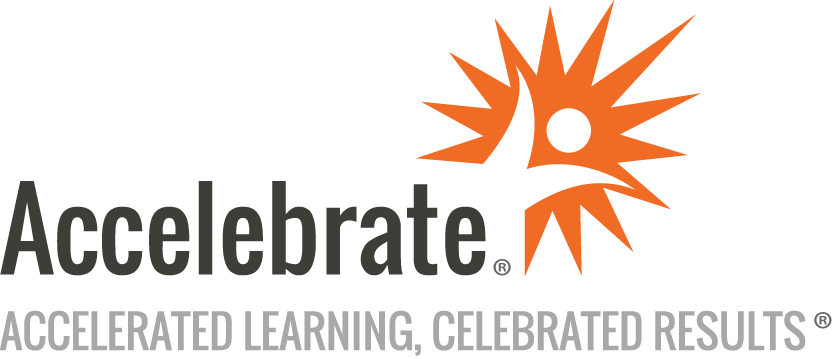 Microsoft 365 Administrator (MS-102)Course Number: MOC-MS-102
Duration: 5 daysOverviewThis Microsoft 365 Administrator training, official course MS-102, teaches attendees Microsoft 365 tenant management, Microsoft 365 identity synchronization, and Microsoft 365 security and compliance. This course prepares students for the MS-102 exam for which every attendee receives a voucher. PrerequisitesAll students must have:Completed a role-based administrator course such as Messaging, Teamwork, Security, Compliance, or CollaborationA proficient understanding of DNS and basic functional experience with Microsoft 365 servicesA proficient understanding of general IT practicesA working knowledge of PowerShellMaterialsAll Microsoft 365 training students receive Microsoft official courseware.For all Microsoft Official Courses taught in their entirety that have a corresponding certification exam, an exam voucher is included for each participant.Software Needed on Each Student PCAttendees will not need to install any software on their computer for this class. The class will be conducted in a remote environment that Accelebrate will provide; students will only need a local computer with a web browser and a stable Internet connection. Any recent version of Microsoft Edge, Mozilla Firefox, or Google Chrome will be fine.ObjectivesExamine  Microsoft 365 identity synchronization, with a focus on Azure Active Directory Connect and Connect Cloud SyncPlan for and implement each directory synchronization optionManage synchronized identitiesImplement password management in Microsoft 365 using multifactor authentication and self-service password managementUnderstand the common types of threat vectors and data breaches facing organizations todayWork with the Microsoft Secure Score and Azure Active Directory Identity ProtectionManage the Microsoft 365 security services, including Exchange Online Protection, Safe Attachments, and Safe LinksUnderstand the various reports that monitor an organization’s security healthUse Microsoft 365 Defender, Microsoft Defender for Cloud Apps, and Microsoft Defender for EndpointExamine the key components of Microsoft 365 compliance managementWork with Microsoft Purview insider risk management, information barriers, and DLP policiesImplement compliance features by using data classification and sensitivity labelsOutlineIntroductionConfigure your Microsoft 365 experienceManage users, licenses, and mail contacts in Microsoft 365Manage groups in Microsoft 365Add a custom domain in Microsoft 365Configure client connectivity to Microsoft 365Configure administrative roles in Microsoft 365Manage tenant health and services in Microsoft 365Deploy Microsoft 365 Apps for enterpriseAnalyze your Microsoft 365 workplace data using Microsoft Viva InsightsExplore identity synchronizationPrepare for identity synchronization to Microsoft 365Implement directory synchronization toolsManage synchronized identitiesManage secure user access in Microsoft 365Examine threat vectors and data breachesExplore the Zero Trust security modelExplore security solutions in Microsoft 365 DefenderExamine Microsoft Secure ScoreExamine Privileged Identity ManagementExamine Azure Identity ProtectionExamine Exchange Online ProtectionExamine Microsoft Defender for Office 365Manage Safe AttachmentsManage Safe LinksExplore threat intelligence in Microsoft 365 DefenderImplement app protection by using Microsoft Defender for Cloud AppsImplement endpoint protection by using Microsoft Defender for EndpointImplement threat protection by using Microsoft Defender for Office 365Conclusion